                    Праздник  молокаПроект «Молоко, молоко-это очень хорошо!»Проблема: «Многие дети не любят пить молоко и неохотно едят продукты из него ( например: каши)»Две недели воспитатели говорят с детьми о коровах, которые дают молоко, о молоке и молочных продуктах; о том, что можно приготовить из молока дома.Совместно с родителями предлагают оформить выставку молочных продуктов в СРИ «Магазин», провести консультацию для родителей и детей о пользе молока. Закончить проект обобщающим мероприятием - «Праздник молока». Главный результат этого мероприятия - не только то, что дети стали уважительно относится к данному продукту, но и то, что они получили много информации о молочных продуктах и много положительных эмоций.Также совместно с детьми в группе был оформлен плакат на тему «Как в магазин попадает молоко?»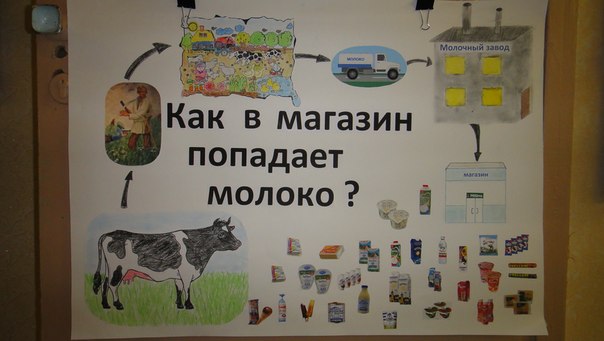 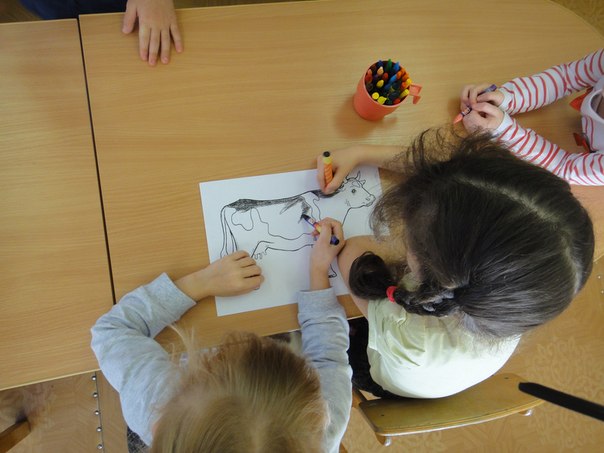 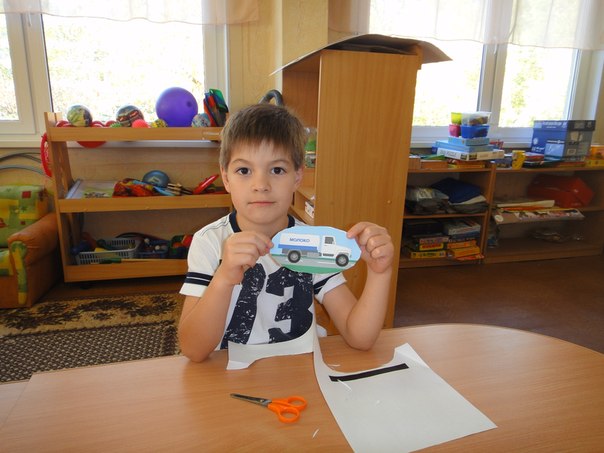 Проведена совместная работа детей и родителей по созданию коллажей, по теме «Почему я люблю молоко?» 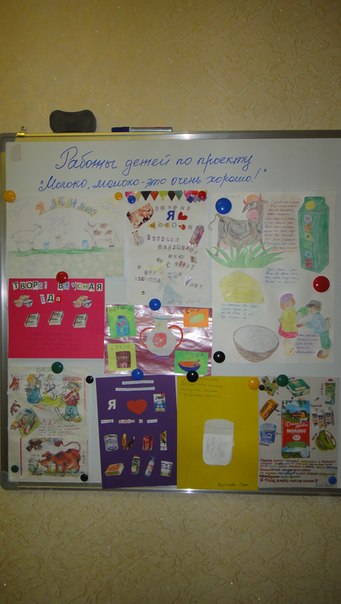 Ход мероприятия:   Под весёлую музыку дети входят в зал, садятся на свои места.Ведущий: «Сегодня у нас очень вкусный праздник, а какой это праздник вы должны      угадать.Загадка: «Белая водица всем нам пригодится                  Из водицы белой, всё, что хочешь, делай:	Сливки, простоквашу, масло в кашу нашу,	Творожок на пирожок,	Кушай, Ванечка-дружок!	Ешь да пей, и гостям налей,	И коту не пожалей!»Ответ детей: «Молоко».Ведущий: Правильно, молоко, вот сегодня мы с вами и проведём – «Праздник молока».	Молоко не только вкусное, но и очень полезное.	В нём есть белки, жиры, витамины, всё, что полезно для детского организма.	Из молока делают разные продукты, которые мы все прекрасно знаем.	У меня в руках игрушечная корова, мы сейчас будем её передавать друг другу под музыку. У кого в руках коровка, тот называет продукт, сделанный из молока.ИГРА: «Назови молочные продукты»Ребёнок: «Как вкусно и сладко и очень легко	Вечером, утром пить молоко!	Из кружки и банки, а можно пакета,	Впитывать вкус счастливого лета»Ребёнок: «В молоке есть витамины,	Оно полезно и любимо,	Настроение повышает и здоровье укрепляет,	Дарит бороду, усы,	Исполняет все мечты.	Вот как выпьешь молоко,	Жить станет весело, легко! »Ведущий:  «Витамины, витамины ,А и В, и С, и Д,	В жизни нам необходимы,	И хранятся в молоке»Выходят дети-витамины.Витамин «А»: «Чтобы были вы красивы,	Чтобы были не плаксивы,	Пейте дети молоко,	Это очень хорошо»Витамин «В»: «Чтоб в руках любое дело, 	Дружно спорилось, кипело»Витамин « С»: «Чтобы громче пелись песни,	Жить чтоб было интересней»Витамин « Д»: «Надо пить всем молоко,	Будет на душе легко»ИГРА «Перенеси витамины»Ведущий: «Ребята, а кто нам даёт молоко, богатое витаминами?»Ребёнок:    «Ходит-бродит по лужку, рыжая корова,	Даст она нам к вечерку молока парного.	Саше и Танюшке-	Молока по кружке,	Всем попить достанется,	И коту останется»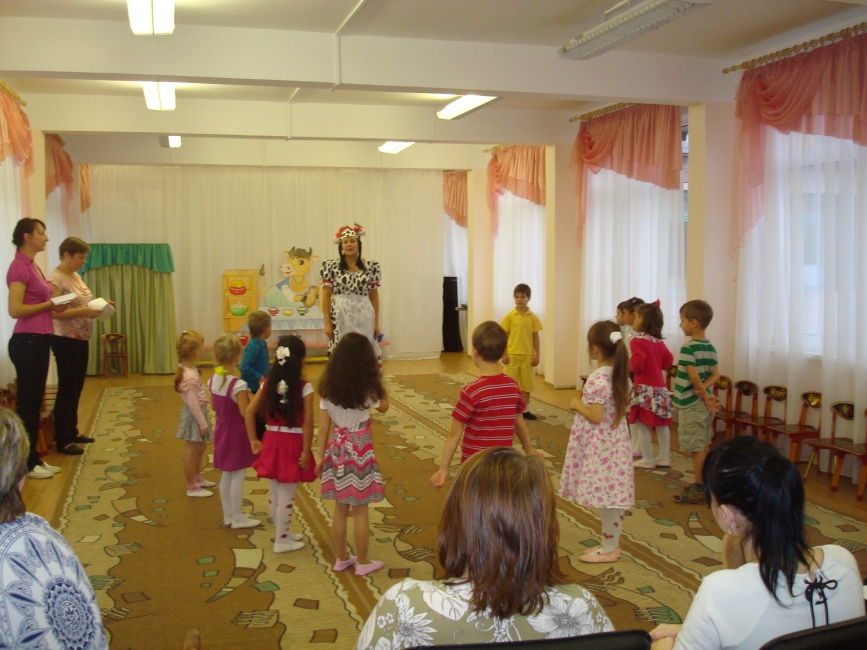 Входит корова: «Здравствуйте ребята! Му – му – му !»Ведущий: «Что ты коровушка мычишь? Есть, наверное, хочешь?	Ребята, чем мы будем кормить коровушку?Ответ детей: «Трава, сено…»Ведущий: «Ну что ж, ребята, вы пока спойте Корове частушки, а я схожу за кормом для            нашей Коровушки»Частушки: «Ах, Бурёночка, моя-	Миленький дружочек.	Дай кувшинчик молока,	И маслица кусочек!»	«Что-то ночью мне не спится,	Молока с медком попью.	Сон чудесный мне приснится-	Будто в школу я иду»Ведущий:  «Пейте, дети, молоко	Ведь учиться нелегко!	Для образования	Мозгам нужно питание»Ребёнок:     «Белый цвет - вкуснее нет!	Ряженка, кефирчик.	И заглядывает в рот со сметаной блинчик»	«Творог, ряженка, кефир	Покоряют целый мир.	Молоко с рогаликом	Вкусно, как и с пряником»	«Отдохнув в деревне где-то,	Изменилась я за лето,	На картошке, молоке,	Щёки видно вдалеке»	«Что за чудо - простокваша,	И полезна и вкусна.	Простокваша - сила наша,	Выпей кружечку до дна»	«Кока-кола - это вред,	Нам сказал об этом дед.	И теперь вся группа наша,	Пьёт кефир и  простоквашу»Ведущий:   «Кипятила молоко,	Отошла недалеко,	Подхожу к нему опять -	Молока уж не видать»Все вместе: «Молоко, молоко, белый ручеёчек.	Словно в сказочке моей	Кисельный  бережочек»После частушек ведущая приходит и предлагает покормить корову (можно укропом, петрушкой)Корова ест.Ребёнок:      «На лугу пасётся стадо,	Есть траву коровам надо.	Потому что вместо кашки,	Вместо хлеба, киселька	Ест коровушка ромашки,	Чтобы дать нам молока!»	«Молоко я не люблю,	Но об этом - никому  ни слова!	Я его из вежливости пью,	Чтобы не обиделась корова»	«Чтобы силы где-то брать,	На учёбу и игрушки,	Нужно летом выпивать,	Молока две кружки»Корова после того как поела, мычит.Ведущая: «Что ты коровушка, опять мычишь?Корова: «Хочу  потанцевать!»Дети исполняют танец (на усмотрение муз. рук.)Корова: «Спасибо вам ребята, за угощения, за весёлый танец и молочные частушки. Я оставила вам подарок, но чтобы его получить, Вам нужно будет сначала его отыскать!	А мне пора к своим подругам на луг. До свидания!» (уходит).Ведущая: «А теперь мы пригласим  наших гостей, чтобы они придумали рекламу для молочных продуктов.Конкурс для взрослых (родителей).Ведущий: « Я надеюсь, что наши дети, прослушав эту рекламу, будут с удовольствием есть молочные продукты.А теперь в магазин за покупкамиИГРА  «Покупки»Ребёнок: « Раз у нашего Степана,	Караулил кот сметану,	А когда настал обед,	Кот сидит, сметаны нет.	Помогите же Степану,	Поищите-ка сметану»ИГРА «Найди сметану»Ребёнок:     «Я спросила как-то Вовку:	«Почему не ешь морковку?	Он ответил откровенно:	« Буду красным я, наверно!	Лучше я поем сметану	И тогда белее стану.	Мне вчера сказала врач,	Что я чёрный, будто грач»	Ох, и хитрый этот Вовка-	Все придумал очень ловко!»Ведущий: « Ребята, а какую кашу варят на молоке?»Ребёнок: « Кашу манную любят малыши!	Белую, пушистую едят от души.	Любят её с маслом, любят с молоком,	Станут все красивыми	Сильными потом!»	« Кушай кашу « Геркулес»-	Это чудо из чудес!	Кушай - станешь силачом,	Любая гиря - нипочем!»	« Каша белая из риса	Полезней всякого ириса.	Ты налей молока,	Да подсыпь-ка сахарка                    Подсоли немножко-                    И берись за ложку!» Ведущий: «Молодцы! Ребята, знаете ли вы, что в тесто добавляют молоко?	А у меня есть знакомые поварята, которые пекут очень вкусные пироги!»	Сценка « Поварята»Ведущий: « Вот видите, ребята, какой волшебный продукт-молоко. Сколько различных продуктов можно из него сделать. Наше молоко полезное, белое и воздушное! Проект: «Молоко, молоко – это очень хорошо!»Автор проекта:  Черкесенко И.Ю. (музыкальный руководитель)Реализацией проекта занимались воспитатели подготовительной «А» группы:                                                                                                           Лукьянова Т.Н.Лобасова О.С.Проект краткосрочный двух недельный.